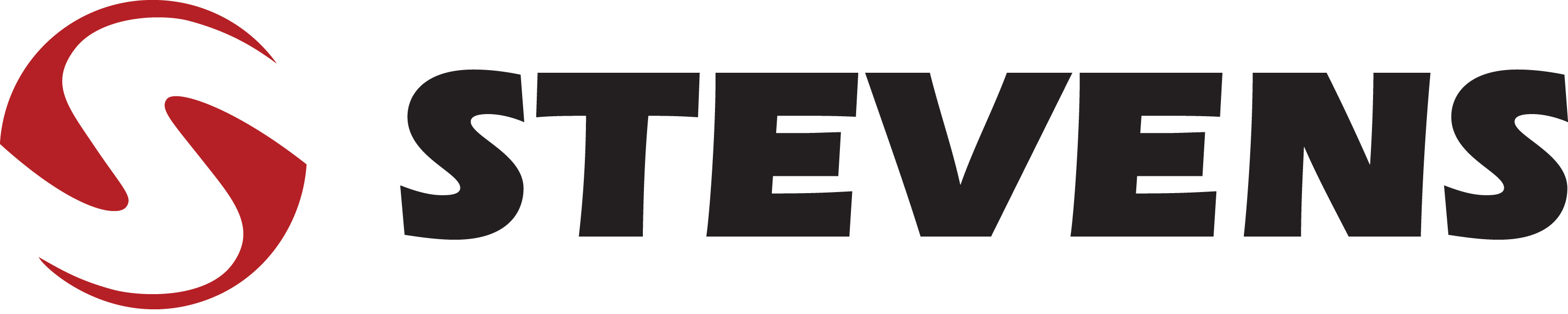  														Contact: J.J. ReichCommunications Manager														Shooting Sports	(763) 323-3862 FOR IMMEDIATE RELEASE 		 		    E-mail: pressroom@vistaoutdoor.comStevens Launches 12-Gauge Model 320 Waterfowl Camo Pump ShotgunSuffield, Connecticut – August 11, 2016 – Stevens’ new Mossy Oak Shadow Grass camo 320 series 12-gauge pump shotgun offers solid, affordable performance that is sure to excite any waterfowl hunter anticipating the upcoming season. Shipments of this new product are being delivered to dealers.The new shotguns boast the same great features as Stevens’ other 320 field-grade models, including dual slide bars, a rotary bolt, rugged synthetic stock, vent rib barrel and a five-round capacity. It features interchangeable chokes, green fiber optic front sight and is available in both standard length-of-pull and compact versions.Features & BenefitsRugged synthetic fore-end and stock in Mossy Oak Shadow Grass BladesBottom-load, right-eject pump actionMid-length fore-endLong green fiber optic front sightStandard length-of-pull: 13.75 inchesCompact length-of-pull: 13.25 inchesDual side bars and rotary beltFive-plus-one capacityVent-rib barrel  Part No. / Description / MSRP22562 / 320 Field Camo, 12-gauge / $27322563 / 320 Field Camo, Compact, 12-gauge / $273	Stevens by Savage Arms is a brand of Vista Outdoor Inc., an outdoor sports and recreation company. To learn more about Stevens and Savage Arms, visit www.savagearms.comAbout Vista OutdoorVista Outdoor is a leading global designer, manufacturer and marketer of consumer products in the growing outdoor sports and recreation markets. The company operates in two segments, Shooting Sports and Outdoor Products, and has a portfolio of well-recognized brands that provides consumers with a wide range of performance-driven, high-quality and innovative products for individual outdoor recreational pursuits. Vista Outdoor products are sold at leading retailers and distributors across North America and worldwide. Vista Outdoor is headquartered in Utah and has manufacturing operations and facilities in 13 U.S. States, Canada, Mexico and Puerto Rico along with international customer service, sales and sourcing operations in Asia, Australia, Canada, Europe and New Zealand. For news and information, visit www.vistaoutdoor.com or follow us on Twitter @VistaOutdoorInc and Facebook at www.facebook.com/vistaoutdoor.	###